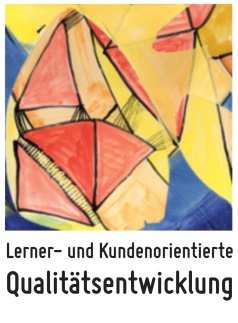 QualitätswerkzeugFaktoren gelingender Qualitätsentwicklung	LKQT Dezember 2016Gute Arbeit zu leisten, ist ein Anspruch jeglicher Profession. Die Bedingungen für gute Arbeit zu schaffen, ist der Zweck der Qualitätsentwicklung. Insofern sind Arbeiten und die stetige Arbeit an der Qualität der Arbeit zwei Seiten derselben Medaille.Dass allerdings Qualitätsentwicklung gelingt, hängt ab von vielen Faktoren, die sich unterteilen lassen in:gesellschaftlich-institutionelle Faktorenorganisationale Faktoreninteraktionale Faktorenpersonale FaktorenIn der Regel wird es bei der Nutzung dieses Qualitätswerkzeuges nicht reichen, einfach mit ja, nein oder teils/teils zu antworten, sondern es wird erforderlich sein, sich zunächst darüber zu verständigen, woran genau (im Sinne eines beobachtbaren Indikators) man das Gegebensein eines Faktors erkennt.Diese Checkliste soll helfen herauszufinden, ob und in welcher Weise in Ihrer Organisation die Bedingungen vorliegen, damit die Entwicklung der Qualität Ihrer Arbeit gelingen kann.Die auf den folgenden Seiten aufgelisteten Faktoren haben sich in jahrelanger Praxis als relevant herausgebildet und basieren auf mehreren qualitativen und quantitativen Untersuchungen im Rahmen der Lerner- und Kundenorientierten Qualitätsentwicklung. Dieses Controlling-Instrument ist auch für Organisationen nützlich, die ihre Qualitätsentwicklung mit Hilfe anderer Qualitätsmodelle organisieren.Diese Checkliste versteht sich als ein Vorschlag und kann deshalb von jeder Organisation auf Grundlage eigener Erfahrungen verändert und/oder ergänzt werden.Gesellschaftlich-institutionelle FaktorenHier bedarf es einer Vorbemerkung. Grundsätzlich ist es so, dass gute Arbeit gesellschaftlicher Rahmenbedingungen einer nachhaltig produzierenden Wirtschaft bedarf, die einer sinnvollen und gerechten gesellschaftlichen Bedarfsbefriedigung folgt und nicht dem Profit und dem Kapitalverwertungsprinzip. Hierauf haben einzelne Organisationen, die sich um gute Arbeit bemühen, allerdings keinen Einfluss. Sie sind also darauf verwiesen, ihre jeweilige Qualitätsentwicklung in mancher Hinsicht gegen diese Rahmenbedingungen zu realisieren. Dennoch gibt es einige unterstützende Faktoren des unmittelbaren gesellschaftlich-institutionellen Umfeldes, die sich unter dem Gesichtspunkt abprüfen lassen, ob sie der eigenen organisationalen Qualitätsentwicklung förderlich sind oder diese eher hemmen. Auch wenn der Einfluss auf diese gesellschaftlich-institutionellen Bedingungen gering ist, mag ein Bewusstmachen dieser Bedingungen helfen, einen realistischen Blick für die eigenen Möglichkeiten und Grenzen zu entwickeln. Wenn man hier zu einer eher pessimistischen Einschätzung kommen sollte, ist dies kein Grund, auf die Entwicklung guter Arbeit und eine entsprechende Qualitätsentwicklung zu verzichten.Organisationale FaktorenInteraktionale FaktorenPersonale FaktorenFaktorgegebenteilweisegegebennichtgegebenBewertung und SchlussfolgerungenZuständigkeitFörderliche gesetzliche RahmenbedingungenAusstattung mit angemessenen finanziellen, sächlichen, zeitlichen und personellen RessourcenUnterstützung durch vorgeordnete staatliche und/oder institutionelle InstanzenFaktorgegebenteilweisegegebennichtgegebenBewertung und SchlussfolgerungenBewertung und SchlussfolgerungenZuständigkeitEin die Praxis tatsächlich leitendes Leitbild (mit einem Selbstverständ-nis als lernende Organisation)Eine konsentierte und praktisch wirksame Definition des Gelingens (DdG)Regelmäßige Evaluation der Praxis anhand von Indikatoren, die aus der DdG abgeleitet wurdenGut definierte und in der Praxis funktionierende Strukturen und Prozesse der AufgabenerledigungEindeutige Zuständigkeiten und gerechte Verteilung der AufgabenKontinuierliche, in die alltägliche Praxis integrierte Qualitäts-entwicklungFest installierte Strukturen und Prozesse für die Qualitäts-entwicklungSystematische Vor- und Nachbereitung der Qualitätstreffen und EntwicklungsworkshopsQualifizierte Qualitätsmanager/-innen, die sich mit dem Qualitätsmodell gut auskennenGeeignete Fortbildungen / Personalentwicklungsmaßnahmenfür die BeschäftigtenNutzung der Instrumente des Projekt- und Zeitmanagements und anderen Instrumenten der QEExterne Unterstützung durch Beratung und/oder kollegiale Beratung, z.B. peer reviewsFaktorgegebenteilweisegegebennichtgegebenBewertung und SchlussfolgerungenZuständigkeitEindeutige Positionierung und aktive Unterstützung durch die LeitungFunktionierende interne und externe Kooperation und Zusam-menarbeit der BeschäftigtenIndividuelles Feedback mit einem konstruktiven Umgang mit KritikProduktiver Umgang mit Wider-ständen und offener Umgang mit abweichenden MeinungenTransparente Kommunikation und gute wechselseitige Information aller BeteiligtenWertschätzung von Engagement und LeistungWürdigung von Erfolgen und gelungener PraxisFaktorgegebenteilweisegegebennichtgegebenBewertung und SchlussfolgerungenZuständigkeitEin Qualitätsethos der Beschäftigten, die jeweils eigene Arbeit gut machen zu wollenEin Verständnis der Qualitäts-entwicklung als Teil der alltäglichen ArbeitAktive Mitarbeit aller Beschäftigten bei der QualitätsentwicklungWissen um die Aufgaben der anderen und den eigenen Anteil am Gesamten Veränderungsbereitschaft in Bezug auf die Organisation und die eigene PersonReflexivität, Teamfähigkeit sowie aktive und passive Feedbackfähigkeit